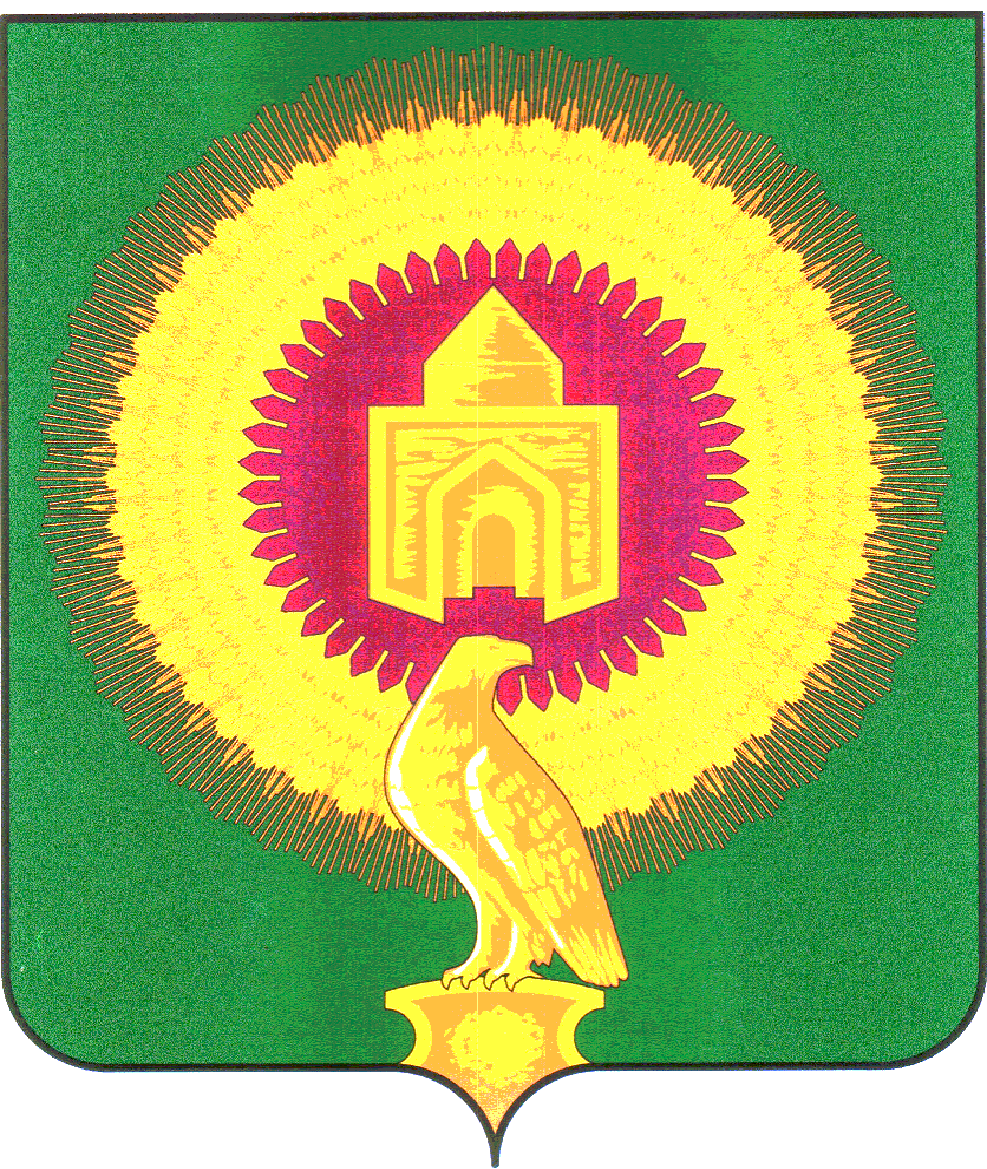 АДМИНИСТРАЦИЯ КРАСНООКТЯБРЬСКОГО СЕЛЬСКОГОПОСЕЛЕНИЯ ВАРНЕНСКОГО МУНИЦИПАЛЬНОГОРАЙОНА ЧЕЛЯБИНСКОЙ ОБЛАСТИПОСТАНОВЛЕНИЕОб утверждении муниципальной программы «Благоустройство территории Краснооктябрьского сельского поселения Варненского муниципального района Челябинской области»В соответствии с Федеральным законом от 06 октября 2003 года № 131-ФЗ «Об общих принципах организации местного самоуправления в Российской Федерации», статьей 179 Бюджетного Кодекса Российской Федерации, в целях рационального использования денежных средств администрация Катенинского сельского поселения Варненского муниципального района ПОСТАНОВЛЯЕТ:1. Утвердить прилагаемую муниципальную программу «Благоустройство территории Краснооктябрьского сельского поселения Варненского муниципального района Челябинской области».2. Настоящее постановление распространяет свое действие на правоотношения, возникшие с 1 января 2024 года.3. Настоящее постановление подлежит официальному опубликованию.Контроль за исполнением настоящего постановления оставляю за собой.Глава Краснооктябрьскогосельского поселения	Майоров А.М.Утвержденапостановлением администрацииКраснооктябрьского сельского поселенияВарненского муниципального районаЧелябинской областиот     05.12.2023 года № 29Паспортмуниципальной программы «Благоустройство территории Краснооктябрьского сельского поселения Варненского муниципального района Челябинской области»Раздел 1. «Общая характеристика текущего состояния соответствующей сферы социально-экономического развития Краснооктябрьского сельского поселения».Необходимое условие успешного развития экономики поселения и улучшения условий жизни населенияВ состав поселения входит 4 деревни: п.Красный Октябрь, п.Ракитный, п.Камышенка. п.Нововладимировский, с.Городище, п.Белоглинка. В последние годы в поселении проводилась целенаправленная работа по благоустройству и социальному развитию населённых пунктов. В то же время в вопросах благоустройства территории поселения имеется ряд проблем. Благоустройство многих населённых пунктов поселения не отвечает современным требованиям. По-прежнему серьезную озабоченность вызывают состояние сбора, утилизации и захоронения бытовых и промышленных отходов, освещение улиц поселения. Для решения данной проблемы требуется участие и взаимодействие органов местного самоуправления Краснооктябрьского сельского поселения  с привлечением населения, предприятий и организаций, наличия финансирования с привлечением источников всех уровней.Эти проблемы не могут быть решены в пределах одного финансового года, поскольку требуют значительных бюджетных расходов, для их решения требуется участие не только органов местного самоуправления, но и органов государственной власти.Для решения проблем по благоустройству населённых пунктов поселения необходимо использовать программно-целевой метод. Комплексное решение проблемы окажет положительный эффект на санитарно-эпидемиологическую обстановку, предотвратит угрозу жизни и безопасности граждан, будет способствовать повышению уровня их комфортного проживания. Конкретная деятельность по выходу из сложившейся ситуации, связанная с планированием и организацией работ по вопросам улучшения благоустройства состояния населённых пунктов поселения, создания комфортных условий проживания населения, по мобилизации финансовых и организационных ресурсов, должна осуществляться в соответствии с настоящей Программой. Важным элементом благоустройства является надёжное освещение улиц. Мероприятия программы направлены на улучшение комфортного проживания населения, обеспечение безопасного движения транспорта в тёмное время суток.Задачами программы является содержание сетей наружного освещения в технически исправном состоянии, своевременная оплата за потребление электроэнергии уличного освещения.Учитывая текущие вызовы, в программе запланирован комплекс мер по реализации календарного плана выполнения работ по ремонту и содержанию наружного освещения населённых пунктов. Реализация комплекса программных мероприятий приведёт к формированию комфортной и безопасной среды жизнедеятельности населения и позволит решить цели и задачи программы.Раздел 2. «Цели, задачи и  основные ожидаемые  конечные результаты, сроки и этапы реализации муниципальной программы»2.1 Анализ существующего положения в комплексном благоустройстве населённых пунктов Для определения комплекса проблем, подлежащих программному решению, проведен анализ существующего положения в комплексном благоустройстве поселения. Анализ проведен по трем показателям, по результатам исследования которых, сформулированы цели, задачи и направления деятельности при осуществлении программы.2.2 Координация деятельности предприятий, организаций и учреждений, занимающихся благоустройством  населённых пунктов В настоящее время отсутствуют предприятия, организации, учреждения, занимающиеся комплексным благоустройством на территории  сельского поселения.  В связи с этим требуется привлечение специализированных организаций для решения существующих проблем.  Одной из задач и является необходимость координировать взаимодействие между предприятиями, организациями и учреждениями при решении вопросов ремонта коммуникаций и объектов благоустройства населённых пунктов.2.3 . Анализ качественного состояния элементов благоустройства 2.3.2.Озеленение   Существующие участки зеленых насаждений общего пользования и растений имеют  неудовлетворительное состояние: недостаточно благоустроены, нуждаются в постоянном уходе, не имеют поливочного водопровода, эксплуатация их бесконтрольна. Необходим систематический уход за существующими насаждениями: вырезка поросли, уборка больных и старых деревьев, декоративная обрезка, подсадка саженцев, разбивка клумб. Причин такого положения много и, прежде всего, в  отсутствии штата рабочих по благоустройству, недостаточном участии в этой работе жителей муниципального образования, учащихся, трудящихся предприятий, недостаточности средств, определяемых ежегодно бюджетом поселения.Для решения этой проблемы необходимо, чтобы работы по озеленению выполнялись специалистами, по плану, в соответствии с требованиями стандартов. Кроме того, действия участников, принимающих участие в решении данной проблемы,  должны быть согласованы между собой. 2.3.3. Благоустройство населённых пунктов территории Краснооктябрьского сельского поселенияБлагоустройство включает в себя озеленение, детские игровые площадки, места отдыха. Благоустройством занимается администрация муниципального образования. В сложившемся положении необходимо продолжать комплексное благоустройство в поселении.2.4. Привлечение жителей к участию в решении проблем благоустройства населённых пунктов Данная Программа направлена на повышение уровня комплексного благоустройства территорий населённых пунктов территории Краснооктябрьского сельского поселения:- повышение уровня внешнего благоустройства и санитарного содержания населённых пунктов территории Краснооктябрьского сельского поселения;- активизации работ по благоустройству территории поселения в границах населённых пунктов, строительству и реконструкции систем наружного освещения улиц населённых пунктов;- развитие и поддержка инициатив жителей населённых пунктов по благоустройству ;- повышение общего уровня благоустройства поселения;- организация взаимодействия между предприятиями, организациями и учреждениями при решении вопросов благоустройства территории поселения;- приведение в качественное состояние элементов благоустройства;- привлечение жителей к участию в решении проблем благоустройства;- восстановить и реконструировать  уличное освещение, установкой светильников в населённых пунктах;- вовлечение жителей поселения в систему экологического образования через развитие навыков рационального природопользования, внедрения передовых методов обращения с отходами. Приложение 1к муниципальной программе«Благоустройство территории Краснооктябрьского сельского поселения Варненского муниципального района Челябинской области»Перечень мероприятий муниципальной программы«Благоустройство территории Краснооктябрьского сельского поселения Варненского муниципального района Челябинской области»тыс.руб.от  05.12. 2023 года            № 29Название муниципальной программыМуниципальная программа «Благоустройство территории Краснооктябрьского сельского поселения Варненского муниципального района Челябинской области» (далее именуется – муниципальная  программа)Ответственныйисполнительмуниципальной  программыАдминистрация Краснооктябрьского сельского поселения Варненского муниципального района Челябинской областиСоисполнители муниципальной  программы НетЦель муниципальной  программы Комплексное решение проблем благоустройства, обеспечение и улучшение внешнего вида, совершенствование эстетического вида территории Краснооктябрьского сельского поселения, способствующего комфортной жизнедеятельности.Задачи муниципальной  программы- организация освещения улиц;- организация благоустройства и озеленения территории поселения;- организация прочих мероприятий по благоустройству поселения, улучшение санитарно-эпидемиологического состояния территории;- привлечение к осуществлению мероприятий по благоустройству территорий физических и юридических лиц и повышение их ответственности за соблюдение чистоты и порядка;Целевые индикаторы и показатели муниципальной программы- количество замененных ламп;- количество освещенных населенных пунктов;- количество поваленных деревьев;- отремонтировано детских площадокЭтапы и сроки реализации муниципальной  программыМуниципальная программа реализуется в один этап в течение 2024-2026 годовИсточники финансирования реализации программы по годамЗатраты по финансированию программы на период 2024-2026 годов производятся за счет средств бюджета Краснооктябрьского сельского поселения.Ежегодное финансирование по программе осуществляется в соответствии с объемом финансирования, предусмотренным бюджетом сельского поселения на соответствующий финансовый годОбъемы бюджетных ассигнований муниципальной  программыОбъем финансирования муниципальной программы составляет  3967,26  тысяч рублей, в том числе по годам:2024 год -1285,26 тысяч рублей;2025 год -1341,00 тысяч рублей;2026 год – 1341,00 тысяч рублейОжидаемые результаты муниципальной программыобеспечение улучшения санитарного и эстетического состояния территории поселения;создание условий для работы и отдыха жителей поселения;привитие жителям сельского поселения любви и уважения к своему поселку, к соблюдению чистоты и порядка на территории;поддержание единого архитектурного облика населенных пунктов: - благоустроить территории мест массового пребывания населения;- оплачивать уличное освещение;- обустроить детские площадки;- ликвидировать несанкционированные свалки;- прочие мероприятия по благоустройству территории№ п/пНаименованиемероприятияСрок исполненияОбъем финансированияОбъем финансированияОбъем финансированияОжидаемый результатОтветственный исполнитель№ п/пНаименованиемероприятияСрок исполнения2024год2025 год2026 годОжидаемый результатОтветственный исполнитель123456781.Освещение населённых пунктов2024-2026 годов 1000,001160,01160,0- улучшение качества уличного освещения;- снижение аварийности на дорогах, преступностиАдминистрация Краснооктябрьского сельского поселения 2Обслуживание и ремонт сетей уличного освещения2024-2026 годов 75,268080- улучшение качества уличного освещения;- снижение аварийности на дорогах, преступностиАдминистрация Краснооктябрьского сельского поселения3Приобретение ламп уличного освещения2024-2026 годов 60,061,061,0- улучшение качества уличного освещения;Администрация Краснооктябрьского сельского поселения4Уборка территории,озеленение территории2024-2026 годов 1504040-Поддержка порядка на территории поселения-улучшение эстетического вида поселенияАдминистрация Краснооктябрьского сельского поселенияСодержание детских площадок2024-2026 годов 000-поддержка порядка-снижение аварийных ситуаций;Администрация Краснооктябрьского сельского поселенияИТОГО1285,2613411341